Name:_______________	Name:_______________	Name:_______________Name:_______________  					Date:________________Fractions using power solids1.  List the four solids (cylinder, cone, hemisphere, sphere) in order from least volume to greatest volume.2.  Suppose the sphere has a volume of 1 cubic unit.  What are the volumes of the cylinder, cone, and hemisphere?3.  Plot your answers in step 2 on the following number line.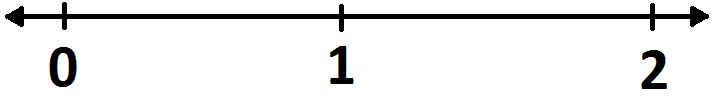 4.  In question 2, you should have seen that the volume of the cylinder is 1 1/2 cubic units.  The number    1 1/2 is equal to the fraction 3/2.  Use this to fill in the blanks.We can perfectly fill the cylinder ___ times using the sphere _____ times.5.  Suppose we instead have the volume of the hemisphere equal to 1 cubic unit.  Using your answer to question 2, compute the volume of the sphere and cylinder.6.  Plot your answers to question 5 on the following number line.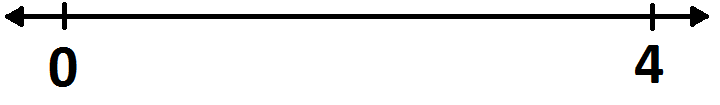 7.  By pouring water from one solid to another, how can you verify your answer to question 5?8.   Suppose that the volume of the cylinder is 1 cubic unit.  What are the volumes of the hemisphere and sphere?